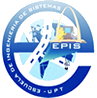    UNIVERSIDAD PRIVADA DE TACNA              Facultad de IngenieríaEscuela Profesional de Ingeniería de SistemasProceso de Acreditación ABETPrueba de EntradaAl igual que en semestres anteriores, en el ciclo 2018-I se tomará la Prueba de Entrada en cada uno de los cursos que se dictan en la Escuela de Ingeniería de Sistemas.Objetivos de la Prueba de EntradaLa Prueba de Entrada es un instrumento de mejora continua que permite identificar el nivel de conocimientos de los estudiantes a fin de implementar acciones de mejora continua. Los objetivos de la Prueba de Entrada son:Identificar los conocimientos y habilidades que el estudiante debe traer al inicio del curso a fin de estar en la capacidad de entender el curso. Los temas que no están bien entendidos deberán ser repasados para asegurar la adecuada preparación del estudiante para lograr las competencias del curso.Ajustar los contenidos y presentación del curso en función del nivel de los estudiantes.Identificar posibles modificaciones en el Plan de Estudios respecto a prerrequisitos, ubicación del curso en la malla curricular, etc.Elaboración de la Prueba de EntradaLa Prueba de Entrada puede elaborarse considerando las siguientes recomendaciones:Identifique entre 2 a 4 capacidades o habilidades que debe traer el estudiante al iniciar el curso a fin de estar en la capacidad de entenderlo y lograr sus competencias. Estos conocimientos previos no necesariamente corresponden a los cursos prerrequisitos. El docente de un curso puede determinar fácilmente los conocimientos y habilidades que debe traer todo estudiante para llevar su curso.Formule entre 2 o 4 preguntas o problemas alineados a cada una de las capacidades o habilidades identificadas en el paso anterior. Los problemas deben ser de solución rápida considerado el limitado tiempo de la Prueba de Entrada.La Prueba de Entrada debe ser única por curso.Para los cursos con Teoría – Laboratorio se tomará una sola Prueba de Entrada, se incluirán preguntas sobre temas de laboratorio.Corrija las respuestas de los estudiantes en una escala de 0 a 20 y determine la cantidad de estudiantes con nota entre 0 - 10 (No aceptable), entre 11 y 15 (Suficiente) y entre 16 – 20  (Bueno).Determine el porcentaje de la cantidad de estudiantes en cada uno de las capacidades o habilidades, respecto al total de estudiantes que rindieron la Prueba de Entrada.En las capacidades donde el indicador obtenido sea de color rojo deberá formular acciones de mejora.Informe de Prueba de EntradaSe deberá presentar:Hoja de preguntas de la Prueba de Entrada incluyendo la siguiente información: (Según Formato)Escuela Profesional Nombre del curso Apellidos y nombre del estudianteIndicacionesNota obtenidaNombre del docenteInforme de Prueba de Entrada según formato adjunto, indicando las acciones que se tomaran para asegurar que los estudiantes disponen de los conocimientos y habilidades para poder entender su curso. Cada docente debe entregar un Informe del curso según su carga lectiva. Se adjunta formato de Informe de Prueba de Entrada.El plazo máximo de entrega de esta documentación es la tercera semana de clases Sobre la fecha y duración de la Prueba de EntradaLa Prueba de Entrada deberá desarrollarse hasta la segunda semana de clases. Los estudiantes deberán ser informados el día en que rendirán la Prueba de Entrada.La Prueba de Entrada debe ser de corta duración. Se recomienda no mayor de 40 minutos.Sobre la calificación de la Prueba de EntradaCon el objeto de que los estudiantes procedan con seriedad y responsabilidad, la Prueba de Entrada podrá bonificarse hasta 5 puntos adicionales de la primera evaluación del curso en algunos de los criterios de evaluación que el docente crea por conveniente.Es importante asegurar que la Prueba de Entrada proporcione la información para la mejora continua en el dictado de cada curso.